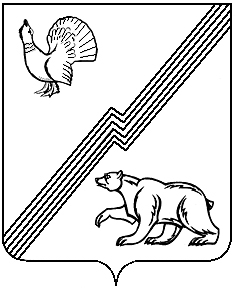 ОТЧЕТо заключенных договорах по результатам закупки  товаров, работ услугза октябрь 2017 год I Договоры, заключенные по результатам закупок I Договоры, заключенные по результатам закупок49 шт.5 171 630,67 рублейII Договоры, заключенные заказчиком по результатам закупки у единственного поставщика (исполнителя, подрядчика)II Договоры, заключенные заказчиком по результатам закупки у единственного поставщика (исполнителя, подрядчика)49 шт.5 171 630,67 рублейIII Договоры, заключенные заказчиком по результатам закупки, сведения о которой составляют государственную тайну или в отношении которой приняты решения Правительства Российской ФедерацииIII Договоры, заключенные заказчиком по результатам закупки, сведения о которой составляют государственную тайну или в отношении которой приняты решения Правительства Российской Федерации0 шт.0 рублейIV Договоры, заключенные заказчиком по результатам закупки у субъектов малого и среднего предпринимательстваIV Договоры, заключенные заказчиком по результатам закупки у субъектов малого и среднего предпринимательства0 шт.0 рублей